Inspección General de Servicios 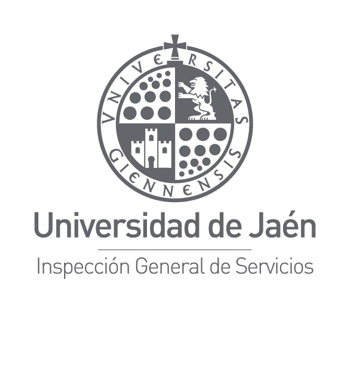 Campus las Lagunillas s/n23071-JaénDependencia: C1-113Binspecciondeservicios@ujaen.esFORMULARIO DE DENUNCIA, QUEJA, RECLAMACIÓN O SUGERENCIADATOS IDENTIFICATIVOSDATOS IDENTIFICATIVOSDATOS IDENTIFICATIVOSDATOS IDENTIFICATIVOSDATOS IDENTIFICATIVOSDATOS IDENTIFICATIVOSDATOS IDENTIFICATIVOSDATOS IDENTIFICATIVOSDATOS IDENTIFICATIVOSN.I.F./ C.I.F. / NIENOMBRENOMBRENOMBREPRIMER APELLIDO PRIMER APELLIDO PRIMER APELLIDO SEGUNDO APELLIDO SEGUNDO APELLIDO SECTOR DE LA COMUNIDAD UNIVERSITARIA AL QUE PERTENECESECTOR DE LA COMUNIDAD UNIVERSITARIA AL QUE PERTENECESECTOR DE LA COMUNIDAD UNIVERSITARIA AL QUE PERTENECESECTOR DE LA COMUNIDAD UNIVERSITARIA AL QUE PERTENECESECTOR DE LA COMUNIDAD UNIVERSITARIA AL QUE PERTENECESECTOR DE LA COMUNIDAD UNIVERSITARIA AL QUE PERTENECESECTOR DE LA COMUNIDAD UNIVERSITARIA AL QUE PERTENECESECTOR DE LA COMUNIDAD UNIVERSITARIA AL QUE PERTENECESECTOR DE LA COMUNIDAD UNIVERSITARIA AL QUE PERTENECE     Estudiante         Personal Docente e Investigador       Personal de Administración y Servicios     Usuario externo       Estudiante         Personal Docente e Investigador       Personal de Administración y Servicios     Usuario externo       Estudiante         Personal Docente e Investigador       Personal de Administración y Servicios     Usuario externo       Estudiante         Personal Docente e Investigador       Personal de Administración y Servicios     Usuario externo       Estudiante         Personal Docente e Investigador       Personal de Administración y Servicios     Usuario externo       Estudiante         Personal Docente e Investigador       Personal de Administración y Servicios     Usuario externo       Estudiante         Personal Docente e Investigador       Personal de Administración y Servicios     Usuario externo       Estudiante         Personal Docente e Investigador       Personal de Administración y Servicios     Usuario externo       Estudiante         Personal Docente e Investigador       Personal de Administración y Servicios     Usuario externo  TITULACIÓN, ASIGNATURA, CENTRO, DEPARTAMENTO, SERVICIO (afectado por la queja)TITULACIÓN, ASIGNATURA, CENTRO, DEPARTAMENTO, SERVICIO (afectado por la queja)TITULACIÓN, ASIGNATURA, CENTRO, DEPARTAMENTO, SERVICIO (afectado por la queja)TITULACIÓN, ASIGNATURA, CENTRO, DEPARTAMENTO, SERVICIO (afectado por la queja)TITULACIÓN, ASIGNATURA, CENTRO, DEPARTAMENTO, SERVICIO (afectado por la queja)TITULACIÓN, ASIGNATURA, CENTRO, DEPARTAMENTO, SERVICIO (afectado por la queja)TITULACIÓN, ASIGNATURA, CENTRO, DEPARTAMENTO, SERVICIO (afectado por la queja)TITULACIÓN, ASIGNATURA, CENTRO, DEPARTAMENTO, SERVICIO (afectado por la queja)TITULACIÓN, ASIGNATURA, CENTRO, DEPARTAMENTO, SERVICIO (afectado por la queja)DIRECCIÓN A EFECTOS DE NOTIFICACIONESDIRECCIÓN A EFECTOS DE NOTIFICACIONESDIRECCIÓN A EFECTOS DE NOTIFICACIONESDIRECCIÓN A EFECTOS DE NOTIFICACIONESDIRECCIÓN A EFECTOS DE NOTIFICACIONESDIRECCIÓN A EFECTOS DE NOTIFICACIONESDIRECCIÓN A EFECTOS DE NOTIFICACIONESDIRECCIÓN A EFECTOS DE NOTIFICACIONESDIRECCIÓN A EFECTOS DE NOTIFICACIONESLOCALIDADLOCALIDADCPPROVINCIAPROVINCIAPAISTELÉFONOTELÉFONOEMAILMOTIVO DE LA DENUNCIA, QUEJA, RECLAMACIÓN O SUGERENCIAMOTIVO DE LA DENUNCIA, QUEJA, RECLAMACIÓN O SUGERENCIAMOTIVO DE LA DENUNCIA, QUEJA, RECLAMACIÓN O SUGERENCIAMOTIVO DE LA DENUNCIA, QUEJA, RECLAMACIÓN O SUGERENCIAMOTIVO DE LA DENUNCIA, QUEJA, RECLAMACIÓN O SUGERENCIAMOTIVO DE LA DENUNCIA, QUEJA, RECLAMACIÓN O SUGERENCIAMOTIVO DE LA DENUNCIA, QUEJA, RECLAMACIÓN O SUGERENCIAMOTIVO DE LA DENUNCIA, QUEJA, RECLAMACIÓN O SUGERENCIAMOTIVO DE LA DENUNCIA, QUEJA, RECLAMACIÓN O SUGERENCIADESCRIPCIÓN DE LOS HECHOS EN LOS QUE FUNDAMENTA LA DENUNCIA, QUEJA O RECLAMACIÓN O SUGERENCIADESCRIPCIÓN DE LOS HECHOS EN LOS QUE FUNDAMENTA LA DENUNCIA, QUEJA O RECLAMACIÓN O SUGERENCIADESCRIPCIÓN DE LOS HECHOS EN LOS QUE FUNDAMENTA LA DENUNCIA, QUEJA O RECLAMACIÓN O SUGERENCIADESCRIPCIÓN DE LOS HECHOS EN LOS QUE FUNDAMENTA LA DENUNCIA, QUEJA O RECLAMACIÓN O SUGERENCIADESCRIPCIÓN DE LOS HECHOS EN LOS QUE FUNDAMENTA LA DENUNCIA, QUEJA O RECLAMACIÓN O SUGERENCIADESCRIPCIÓN DE LOS HECHOS EN LOS QUE FUNDAMENTA LA DENUNCIA, QUEJA O RECLAMACIÓN O SUGERENCIADESCRIPCIÓN DE LOS HECHOS EN LOS QUE FUNDAMENTA LA DENUNCIA, QUEJA O RECLAMACIÓN O SUGERENCIADESCRIPCIÓN DE LOS HECHOS EN LOS QUE FUNDAMENTA LA DENUNCIA, QUEJA O RECLAMACIÓN O SUGERENCIADESCRIPCIÓN DE LOS HECHOS EN LOS QUE FUNDAMENTA LA DENUNCIA, QUEJA O RECLAMACIÓN O SUGERENCIAACTUACIONES REALIZADAS HASTA EL MOMENTO. Indicando el órgano que las ha llevado a cabo y las resoluciones, si las hay (adjuntar la documentación)ACTUACIONES REALIZADAS HASTA EL MOMENTO. Indicando el órgano que las ha llevado a cabo y las resoluciones, si las hay (adjuntar la documentación)ACTUACIONES REALIZADAS HASTA EL MOMENTO. Indicando el órgano que las ha llevado a cabo y las resoluciones, si las hay (adjuntar la documentación)ACTUACIONES REALIZADAS HASTA EL MOMENTO. Indicando el órgano que las ha llevado a cabo y las resoluciones, si las hay (adjuntar la documentación)ACTUACIONES REALIZADAS HASTA EL MOMENTO. Indicando el órgano que las ha llevado a cabo y las resoluciones, si las hay (adjuntar la documentación)ACTUACIONES REALIZADAS HASTA EL MOMENTO. Indicando el órgano que las ha llevado a cabo y las resoluciones, si las hay (adjuntar la documentación)ACTUACIONES REALIZADAS HASTA EL MOMENTO. Indicando el órgano que las ha llevado a cabo y las resoluciones, si las hay (adjuntar la documentación)ACTUACIONES REALIZADAS HASTA EL MOMENTO. Indicando el órgano que las ha llevado a cabo y las resoluciones, si las hay (adjuntar la documentación)ACTUACIONES REALIZADAS HASTA EL MOMENTO. Indicando el órgano que las ha llevado a cabo y las resoluciones, si las hay (adjuntar la documentación)SOLICITUD A LA INSPECCIÓN GENERAL DE SERVICIOSSOLICITUD A LA INSPECCIÓN GENERAL DE SERVICIOSSOLICITUD A LA INSPECCIÓN GENERAL DE SERVICIOSSOLICITUD A LA INSPECCIÓN GENERAL DE SERVICIOSSOLICITUD A LA INSPECCIÓN GENERAL DE SERVICIOSSOLICITUD A LA INSPECCIÓN GENERAL DE SERVICIOSSOLICITUD A LA INSPECCIÓN GENERAL DE SERVICIOSSOLICITUD A LA INSPECCIÓN GENERAL DE SERVICIOSSOLICITUD A LA INSPECCIÓN GENERAL DE SERVICIOSPRESENTA DOCUMENTACIÓN ADJUNTAPRESENTA DOCUMENTACIÓN ADJUNTAPRESENTA DOCUMENTACIÓN ADJUNTAPRESENTA DOCUMENTACIÓN ADJUNTAPRESENTA DOCUMENTACIÓN ADJUNTAPRESENTA DOCUMENTACIÓN ADJUNTAPRESENTA DOCUMENTACIÓN ADJUNTAPRESENTA DOCUMENTACIÓN ADJUNTAPRESENTA DOCUMENTACIÓN ADJUNTA SI     NO SI     NO SI     NO SI     NO SI     NO SI     NO SI     NO SI     NO SI     NOLISTA DE DOCUMENTOS ADJUNTOS (opcional)LISTA DE DOCUMENTOS ADJUNTOS (opcional)LISTA DE DOCUMENTOS ADJUNTOS (opcional)LISTA DE DOCUMENTOS ADJUNTOS (opcional)LISTA DE DOCUMENTOS ADJUNTOS (opcional)LISTA DE DOCUMENTOS ADJUNTOS (opcional)LISTA DE DOCUMENTOS ADJUNTOS (opcional)LISTA DE DOCUMENTOS ADJUNTOS (opcional)LISTA DE DOCUMENTOS ADJUNTOS (opcional)Nombre y descripción del documentoNombre y descripción del documentoNombre y descripción del documentoNombre y descripción del documentoNombre y descripción del documentoNombre y descripción del documentoNombre y descripción del documentoNombre y descripción del documentoNombre y descripción del documentoFECHA DE PRESENTACIÓNFECHA DE PRESENTACIÓNFECHA DE PRESENTACIÓNFECHA DE PRESENTACIÓNFECHA DE PRESENTACIÓNFECHA DE PRESENTACIÓNFECHA DE PRESENTACIÓNFECHA DE PRESENTACIÓNFECHA DE PRESENTACIÓNJaén, a       de       de      Jaén, a       de       de      Jaén, a       de       de      Jaén, a       de       de      Jaén, a       de       de      Jaén, a       de       de      Jaén, a       de       de      Jaén, a       de       de      Jaén, a       de       de      PROTECCIÓN DE DATOSPROTECCIÓN DE DATOSPROTECCIÓN DE DATOSPROTECCIÓN DE DATOSPROTECCIÓN DE DATOSPROTECCIÓN DE DATOSPROTECCIÓN DE DATOSPROTECCIÓN DE DATOSPROTECCIÓN DE DATOS   Sí acepto y autorizo el tratamiento de datos personales en los términos indicados a continuación.   No acepto ni autorizo el tratamiento de datos personales en los términos indicados a continuaciónEl responsable del tratamiento de los datos personales incluidos en el presente formulario es la Universidad de Jaén, Campus Las Lagunillas s/n. 23071 Jaén, dpo@ujaen.es. La finalidad del tratamiento de los datos es la de gestionar los asuntos que se planteen. La legitimación del tratamiento viene del consentimiento otorgado al cumplimenta y presentar este formulario. Los datos no serán cedidos a terceros, salvo cuando legalmente proceda. Ud. podrá ejercitar los derechos de Acceso, Rectificación, Cancelación, Portabilidad, Supresión o, en su caso, Oposición. Para ejercitar los derechos deberá presentar un escrito en la dirección postal o electrónica arriba señalada. Deberá especificar cuál de estos derechos solicita sea satisfecho y, a su vez, deberá acompañarse de la fotocopia del DNI o documento identificativo equivalente. En caso de que actuara mediante representante, legal o voluntario, deberá aportar también documento que acredite la representación y documento identificativo del mismo. El supuesto que considere que sus derechos no han sido debidamente atendidos, puede presentar una reclamación ante el Consejo de Transparencia y Protección de Datos de Andalucía www.ctpdandalucia.es.   Sí acepto y autorizo el tratamiento de datos personales en los términos indicados a continuación.   No acepto ni autorizo el tratamiento de datos personales en los términos indicados a continuaciónEl responsable del tratamiento de los datos personales incluidos en el presente formulario es la Universidad de Jaén, Campus Las Lagunillas s/n. 23071 Jaén, dpo@ujaen.es. La finalidad del tratamiento de los datos es la de gestionar los asuntos que se planteen. La legitimación del tratamiento viene del consentimiento otorgado al cumplimenta y presentar este formulario. Los datos no serán cedidos a terceros, salvo cuando legalmente proceda. Ud. podrá ejercitar los derechos de Acceso, Rectificación, Cancelación, Portabilidad, Supresión o, en su caso, Oposición. Para ejercitar los derechos deberá presentar un escrito en la dirección postal o electrónica arriba señalada. Deberá especificar cuál de estos derechos solicita sea satisfecho y, a su vez, deberá acompañarse de la fotocopia del DNI o documento identificativo equivalente. En caso de que actuara mediante representante, legal o voluntario, deberá aportar también documento que acredite la representación y documento identificativo del mismo. El supuesto que considere que sus derechos no han sido debidamente atendidos, puede presentar una reclamación ante el Consejo de Transparencia y Protección de Datos de Andalucía www.ctpdandalucia.es.   Sí acepto y autorizo el tratamiento de datos personales en los términos indicados a continuación.   No acepto ni autorizo el tratamiento de datos personales en los términos indicados a continuaciónEl responsable del tratamiento de los datos personales incluidos en el presente formulario es la Universidad de Jaén, Campus Las Lagunillas s/n. 23071 Jaén, dpo@ujaen.es. La finalidad del tratamiento de los datos es la de gestionar los asuntos que se planteen. La legitimación del tratamiento viene del consentimiento otorgado al cumplimenta y presentar este formulario. Los datos no serán cedidos a terceros, salvo cuando legalmente proceda. Ud. podrá ejercitar los derechos de Acceso, Rectificación, Cancelación, Portabilidad, Supresión o, en su caso, Oposición. Para ejercitar los derechos deberá presentar un escrito en la dirección postal o electrónica arriba señalada. Deberá especificar cuál de estos derechos solicita sea satisfecho y, a su vez, deberá acompañarse de la fotocopia del DNI o documento identificativo equivalente. En caso de que actuara mediante representante, legal o voluntario, deberá aportar también documento que acredite la representación y documento identificativo del mismo. El supuesto que considere que sus derechos no han sido debidamente atendidos, puede presentar una reclamación ante el Consejo de Transparencia y Protección de Datos de Andalucía www.ctpdandalucia.es.   Sí acepto y autorizo el tratamiento de datos personales en los términos indicados a continuación.   No acepto ni autorizo el tratamiento de datos personales en los términos indicados a continuaciónEl responsable del tratamiento de los datos personales incluidos en el presente formulario es la Universidad de Jaén, Campus Las Lagunillas s/n. 23071 Jaén, dpo@ujaen.es. La finalidad del tratamiento de los datos es la de gestionar los asuntos que se planteen. La legitimación del tratamiento viene del consentimiento otorgado al cumplimenta y presentar este formulario. Los datos no serán cedidos a terceros, salvo cuando legalmente proceda. Ud. podrá ejercitar los derechos de Acceso, Rectificación, Cancelación, Portabilidad, Supresión o, en su caso, Oposición. Para ejercitar los derechos deberá presentar un escrito en la dirección postal o electrónica arriba señalada. Deberá especificar cuál de estos derechos solicita sea satisfecho y, a su vez, deberá acompañarse de la fotocopia del DNI o documento identificativo equivalente. En caso de que actuara mediante representante, legal o voluntario, deberá aportar también documento que acredite la representación y documento identificativo del mismo. El supuesto que considere que sus derechos no han sido debidamente atendidos, puede presentar una reclamación ante el Consejo de Transparencia y Protección de Datos de Andalucía www.ctpdandalucia.es.   Sí acepto y autorizo el tratamiento de datos personales en los términos indicados a continuación.   No acepto ni autorizo el tratamiento de datos personales en los términos indicados a continuaciónEl responsable del tratamiento de los datos personales incluidos en el presente formulario es la Universidad de Jaén, Campus Las Lagunillas s/n. 23071 Jaén, dpo@ujaen.es. La finalidad del tratamiento de los datos es la de gestionar los asuntos que se planteen. La legitimación del tratamiento viene del consentimiento otorgado al cumplimenta y presentar este formulario. Los datos no serán cedidos a terceros, salvo cuando legalmente proceda. Ud. podrá ejercitar los derechos de Acceso, Rectificación, Cancelación, Portabilidad, Supresión o, en su caso, Oposición. Para ejercitar los derechos deberá presentar un escrito en la dirección postal o electrónica arriba señalada. Deberá especificar cuál de estos derechos solicita sea satisfecho y, a su vez, deberá acompañarse de la fotocopia del DNI o documento identificativo equivalente. En caso de que actuara mediante representante, legal o voluntario, deberá aportar también documento que acredite la representación y documento identificativo del mismo. El supuesto que considere que sus derechos no han sido debidamente atendidos, puede presentar una reclamación ante el Consejo de Transparencia y Protección de Datos de Andalucía www.ctpdandalucia.es.   Sí acepto y autorizo el tratamiento de datos personales en los términos indicados a continuación.   No acepto ni autorizo el tratamiento de datos personales en los términos indicados a continuaciónEl responsable del tratamiento de los datos personales incluidos en el presente formulario es la Universidad de Jaén, Campus Las Lagunillas s/n. 23071 Jaén, dpo@ujaen.es. La finalidad del tratamiento de los datos es la de gestionar los asuntos que se planteen. La legitimación del tratamiento viene del consentimiento otorgado al cumplimenta y presentar este formulario. Los datos no serán cedidos a terceros, salvo cuando legalmente proceda. Ud. podrá ejercitar los derechos de Acceso, Rectificación, Cancelación, Portabilidad, Supresión o, en su caso, Oposición. Para ejercitar los derechos deberá presentar un escrito en la dirección postal o electrónica arriba señalada. Deberá especificar cuál de estos derechos solicita sea satisfecho y, a su vez, deberá acompañarse de la fotocopia del DNI o documento identificativo equivalente. En caso de que actuara mediante representante, legal o voluntario, deberá aportar también documento que acredite la representación y documento identificativo del mismo. El supuesto que considere que sus derechos no han sido debidamente atendidos, puede presentar una reclamación ante el Consejo de Transparencia y Protección de Datos de Andalucía www.ctpdandalucia.es.   Sí acepto y autorizo el tratamiento de datos personales en los términos indicados a continuación.   No acepto ni autorizo el tratamiento de datos personales en los términos indicados a continuaciónEl responsable del tratamiento de los datos personales incluidos en el presente formulario es la Universidad de Jaén, Campus Las Lagunillas s/n. 23071 Jaén, dpo@ujaen.es. La finalidad del tratamiento de los datos es la de gestionar los asuntos que se planteen. La legitimación del tratamiento viene del consentimiento otorgado al cumplimenta y presentar este formulario. Los datos no serán cedidos a terceros, salvo cuando legalmente proceda. Ud. podrá ejercitar los derechos de Acceso, Rectificación, Cancelación, Portabilidad, Supresión o, en su caso, Oposición. Para ejercitar los derechos deberá presentar un escrito en la dirección postal o electrónica arriba señalada. Deberá especificar cuál de estos derechos solicita sea satisfecho y, a su vez, deberá acompañarse de la fotocopia del DNI o documento identificativo equivalente. En caso de que actuara mediante representante, legal o voluntario, deberá aportar también documento que acredite la representación y documento identificativo del mismo. El supuesto que considere que sus derechos no han sido debidamente atendidos, puede presentar una reclamación ante el Consejo de Transparencia y Protección de Datos de Andalucía www.ctpdandalucia.es.   Sí acepto y autorizo el tratamiento de datos personales en los términos indicados a continuación.   No acepto ni autorizo el tratamiento de datos personales en los términos indicados a continuaciónEl responsable del tratamiento de los datos personales incluidos en el presente formulario es la Universidad de Jaén, Campus Las Lagunillas s/n. 23071 Jaén, dpo@ujaen.es. La finalidad del tratamiento de los datos es la de gestionar los asuntos que se planteen. La legitimación del tratamiento viene del consentimiento otorgado al cumplimenta y presentar este formulario. Los datos no serán cedidos a terceros, salvo cuando legalmente proceda. Ud. podrá ejercitar los derechos de Acceso, Rectificación, Cancelación, Portabilidad, Supresión o, en su caso, Oposición. Para ejercitar los derechos deberá presentar un escrito en la dirección postal o electrónica arriba señalada. Deberá especificar cuál de estos derechos solicita sea satisfecho y, a su vez, deberá acompañarse de la fotocopia del DNI o documento identificativo equivalente. En caso de que actuara mediante representante, legal o voluntario, deberá aportar también documento que acredite la representación y documento identificativo del mismo. El supuesto que considere que sus derechos no han sido debidamente atendidos, puede presentar una reclamación ante el Consejo de Transparencia y Protección de Datos de Andalucía www.ctpdandalucia.es.   Sí acepto y autorizo el tratamiento de datos personales en los términos indicados a continuación.   No acepto ni autorizo el tratamiento de datos personales en los términos indicados a continuaciónEl responsable del tratamiento de los datos personales incluidos en el presente formulario es la Universidad de Jaén, Campus Las Lagunillas s/n. 23071 Jaén, dpo@ujaen.es. La finalidad del tratamiento de los datos es la de gestionar los asuntos que se planteen. La legitimación del tratamiento viene del consentimiento otorgado al cumplimenta y presentar este formulario. Los datos no serán cedidos a terceros, salvo cuando legalmente proceda. Ud. podrá ejercitar los derechos de Acceso, Rectificación, Cancelación, Portabilidad, Supresión o, en su caso, Oposición. Para ejercitar los derechos deberá presentar un escrito en la dirección postal o electrónica arriba señalada. Deberá especificar cuál de estos derechos solicita sea satisfecho y, a su vez, deberá acompañarse de la fotocopia del DNI o documento identificativo equivalente. En caso de que actuara mediante representante, legal o voluntario, deberá aportar también documento que acredite la representación y documento identificativo del mismo. El supuesto que considere que sus derechos no han sido debidamente atendidos, puede presentar una reclamación ante el Consejo de Transparencia y Protección de Datos de Andalucía www.ctpdandalucia.es.